City of Lawrence Board of Parks and Recreation - Regular Meeting
Wednesday, March 8, 2017 - 6:00 pm
Lawrence Government CenterPublic Assembly RoomMembers present:   Jeff Vest, Tom Burns, Judy Logsdon, Helen Taylor and Shawn DenneyStaff:   David Johnson, Eric Martin and Dina GeeOther:  Councilman Rick Wells and Councilman Bob JonesGuest:  Virgil Aldridge, Carlton Curry and Todd CoulterMeeting was called to order by Jeff Vest at 6:00 pm.Minutes:Minutes of the February 8, 2017 meeting were distributed for review and clarification. Jeff entertained a motion to accept the minutes as submitted.   Motion was made by Tom Burns to accept the minutes, seconded by Helen Taylor.  Motion carried 5-0.  Reports from Parks Director:Sharon Francis’ retirement party went well.  We did have it in the budget to bring her back part-time to run her activities such as bingo, euchre and all holiday parties.  The seniors are very happy that she will still be working part-time to run the activities.  We are still working on pursuing an agreement with Jump Start Sports.  They will provide sport camps that will run for 8 weeks.  They will carry the insurance, hire the staff and the City will receive 25% of all registration fees.Smoot, a contractor working on DFAS parking lot is planning on fixing some of the holes and restriping the North Soccer Parking Lot within the next 3-4 weeks.Board Comment:Jeff Vest informed the board that Earth Day is in April and maybe MSDLT could team up with the City and do some work in the Parks.Tom Burns asked if the extra dirt at 59th and Lee Road could be moved to fill in holes at the sledding hill.Judy Logsdon informed the board of hot vapor coming out of the sewer along Franklin Rd. and wondering where it was coming from and if that could be the contribution of the trees dying.Comments by Carlton Curry:See Attachment ACommittee Meeting:Jeff is planning a Committee Meeting on Monday, March 13th at 6:00pm in the Sterrett Center to discuss what needs to be in the “end of the season report” that each league submits to the Board.  Old Business:  Jeff Vest signed the following agreements – Lawrence Lions Youth Baseball, Lawrence Youth Football, FC Pride and LSC agreements.New Business:   Indianapolis GGA Agreement:The Indianapolis GGA is wanting to use the Eugene Burn’s fields on specific days from April 30, 2017 to July 13, 2017.  They will pay $3,000.  Jeff entertained a motion to enter into an agreement with the Indianapolis GGA.  Motion was made by Tom Burns to accept.  Seconded by Shawn Denney.  Motion carried 5-0.Upcoming Calendar Events:  Meetings will be starting for the planning of the Fourth of July Festival.  The Farmer’s Fresh Market will be coming in June.Fridays at the Fort will be starting up soon.Public Comments:   Bob Jones asked the Board not to sign any youth agreements until actual financials were provided other than spread sheets.  He also recommended that there should be a punch list for accountability for our rentals and a phone number in case of emergencies.Rick Wells asked the Board not to sign any agreements until financials are provided.  He also inquired about bringing back Bingo at the 4th of July festival.  The City would have to get produce a gaming license to run it or would it be ok to ask the VFW or the Knights of Columbus to host it.  Council will check into the cost of the license and permits.Adjournment:Jeff Vest adjourned the meeting at 7:24 p.m.Secretary Signature: ______________________________________ Date: _____________________________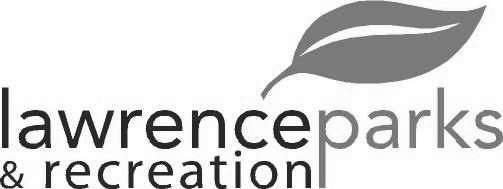 